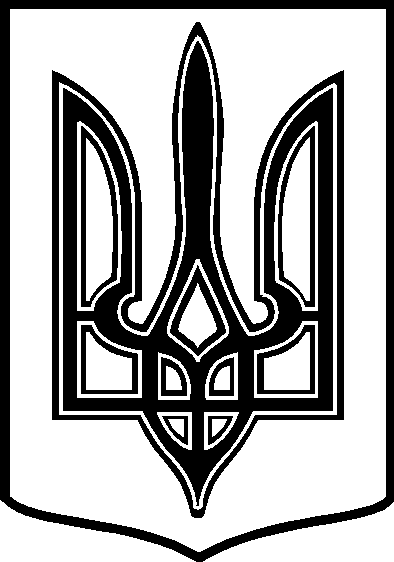 УКРАЇНАТАРТАЦЬКА СІЛЬСЬКА РАДАЧЕЧЕЛЬНИЦЬКОГО РАЙОНУ ВІННИЦЬКОЇ ОБЛАСТІ РІШЕННЯ № 14909.02.2017 року                                                                    12 сесія 7 скликанняс. ТартакПро внесення змін до  рішення попередньої сесії.       Заслухавши інформацію  спеціаліста –землевпорядника сільської ради Гарник А. С.,  відповідно до  ст.26 Закону України «Про місцеве самоврядування в Україні», ст. 12 Земельного кодексу України,                                       сільська рада   ВИРІШИЛА:   1. Внести зміни до рішення «Про надання дозволу  на виготовлення    технічних документацій із землеустрою щодо встановлення ( відновлення )     меж земельних ділянок в натурі ( на місцевості ) для оформлення права    власності» 10 сесії 7 скликання від 09.12.2016 року № 114, відмінивши   пункт 1 у частині:   6) Скоцелясу Олександру Станіславовичу - орієнтовною площею 1,0 га ,   в   т. ч. для ведення особистого селянського  господарства площею 1,0 га за   адресою: вул.. Покровська, №б/н  в зв’язку з тим, що зазначена земельна ділянка розташована за межами   с. Тартак   ( землі державної власності ).   2. Контроль за виконанням даного рішення покласти на постійну   комісію    з  питань охорони  довкілля,  раціонального використання земель та   земельних відносин   ( голова  комісії –  П. В. Поліщук ).      Сільський голова:                                                      В. В. Демченко